1) Приведена в соответствии нормативно-правовая база.2)Наблюдаются положительные результаты освоения детьми образовательной программы.3) ДОУ укомплектован достаточным количеством педагогических и иных работников, которые имеют высокую квалификацию и регулярно проходят повышение квалификации, что обеспечивает результативность образовательной деятельности.4)Сложился сплоченный творческий коллектив.5)Повысилась заинтересованность родителей деятельностью ДОУ.6)Улучшается материально-техническая база ДОУ.                                                              П Р И К А З       от: 28.02.2022 года                                                                    № 15	                                                           г.Алагир        О  проведении  самообследования  образовательной  организации        по итогам 2021 года.                  В соответствии с пунктом 3 части 2 статьи 29 Федерального закона от 29 декабря 2012 года №373-ФЗ «Об образовании в Российской Федерации»      в целях реализации  приказа Министерства образования и науки Российской Федерации от 14.06.2013г №462 «Об утверждении порядка проведения самообследования образовательной организацией», проекта  приказа Минобрнауки России «Об утверждении показателей деятельности образовательной организации, подлежащей самообследованию».  ПРИКАЗЫВАЮ:1.Для проведения  самообследования и подготовки отчета по его итогам утвердить комиссию в составе 5 человек  (приложение № 1).2.Утвердить график проведения самообследования (приложение №2).3. Рассмотреть  отчет о результатах самообследования на педагогическом совете в срок до 13.04.2022г.Ответственный: старший воспитатель Агнаева М.А.4.Разместить отчет  о результате  самообследования   на сайте СП МБДОУ д/с №7 г.Алагира (д/с№6) в срок до 19.04.2022г.Ответственный: старший воспитатель Агнаева М.А.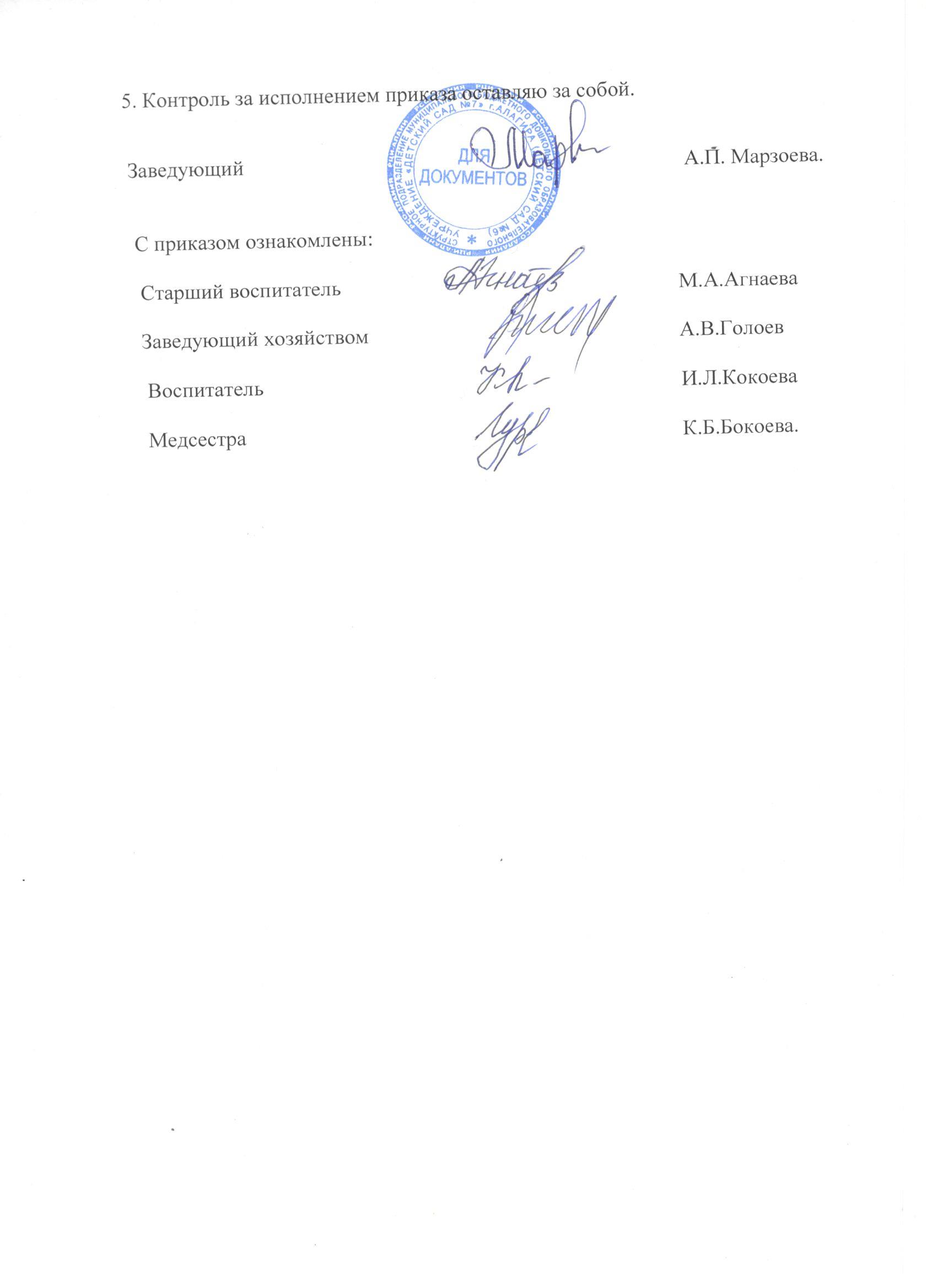                                                                                                                                           Приложение 1                                                                             К приказу от: 28.02.2022г. № 15                    Состав комиссии по самообследованию за 2021г.        Председатель комиссии:  Марзоева Альбина Петровна -  заведующий                                                                                                СП МБДОУ д/с№7(д/с№6)Члены комиссии:  Агнаева Мадина Александровна - старший воспитатель;                      Кокоева Ирина Лентоевна  - воспитатель:                      Голоев Александр Владимирович - завхоз;                      Бокоева Карина Батразовна -  медсестра.                                                                                                                                          Приложение 2                                                                              К приказу от 28.02.2022г. № 15Плана-графика проведения самообследования в  СП МБДОУ д/с №7 г.Алагира (д/с №6).                                               I. Аналитическая часть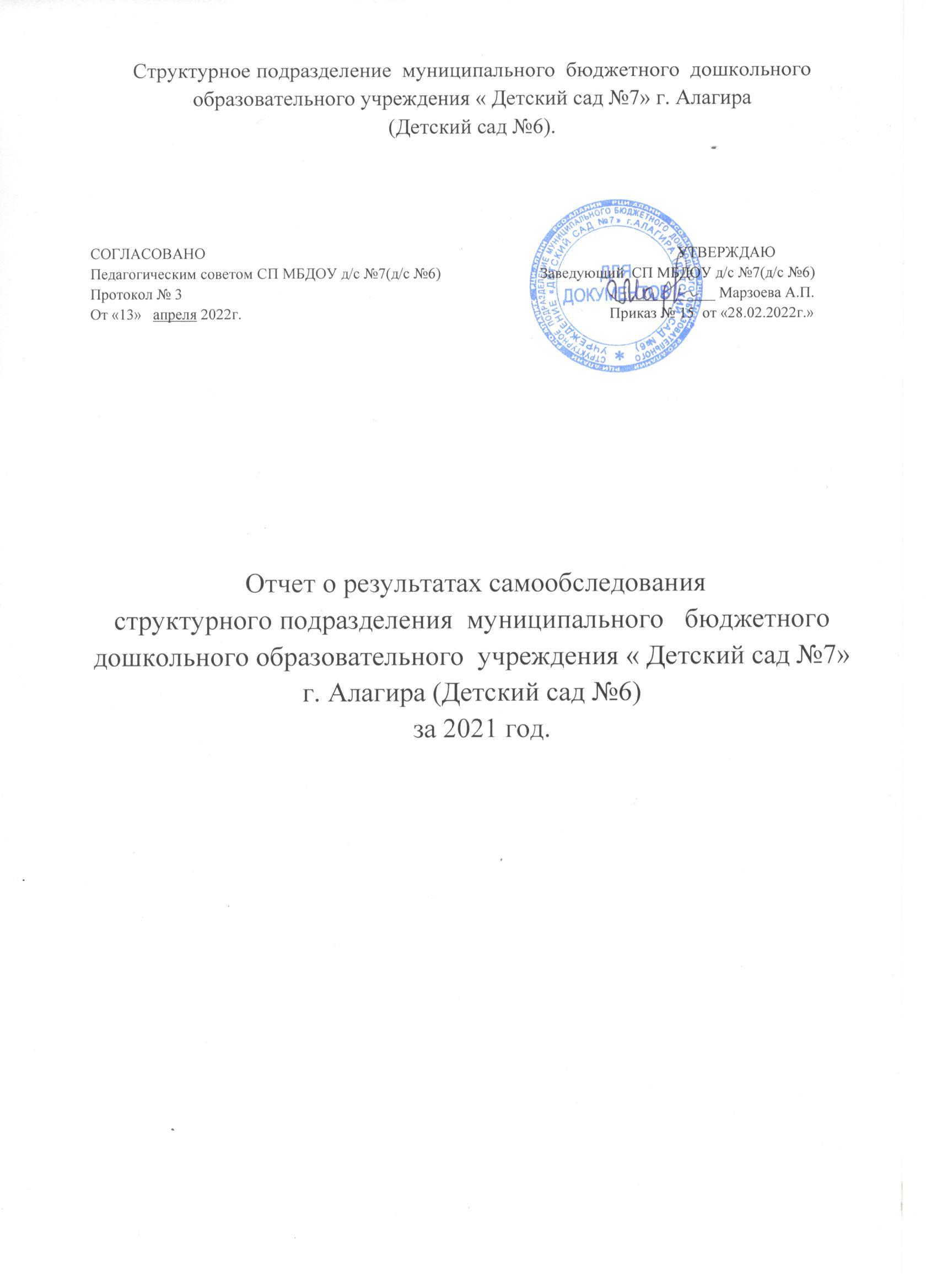 Общие сведения  об образовательной организации   СП  МБДОУ д/с №7  г. Алагира ( д/с №6) Структурное подразделение муниципального бюджетного дошкольного образовательного учреждения  «Детский сад № 7» г. Алагира (Детский сад №6) (далее – ДОУ) расположен в жилом районе  в центре города. В районе    ДОУ  находится МБОУ СОШ №2  г. Алагира,  МБУДО « АДШИ» г. Алагир , МБУК ЦБС  Центральная Районная библиотека. Здание ДОУ  построено по типовому проекту. Проектная наполняемость на 115 мест. Общая площадь здания 1185,1 кв. м, из них площадь помещений, используемых непосредственно для нужд образовательного процесса, 452,1 кв. м. Адрес в сети Интернет: http://aldou7.osedu2.ru                                                 Цель деятельности СП МБДОУ д/с №7 г. Алагира  ( д/с №6) – создание благоприятных условий для полноценного проживания ребенком дошкольного детства, формирование основ базовой культуры личности, всестороннее развитие психических и физических качеств в соответствии с возрастными особенностями, подготовка к жизни в современном обществе,       к обучению в школе, обеспечение безопасности жизнедеятельности  дошкольников .                                                                                                  Предметом деятельности СП МБДОУ д/с №7 г. Алагира  ( д/с №6) является реализация общеобразовательных программ дошкольного образования . Доу обеспечивает воспитание, обучение и развитие, а также присмотр и уход и оздоровление детей в возрасте от 2 до7 лет.Режим работы  СП МБДОУ д/с №7 г. Алагира  ( д/с №6):                                     Рабочая неделя  - пятидневная, с понедельника по пятницу.                       Длительность пребывания детей в группах – 12 часов.                                             Режим работы  -   с 07:00 до 19 : 00;         II. Система управления организации СП МБДОУ д/с №7 г. Алагира (д/с №6) Управление ДОУ  осуществляется в соответствии с действующим законодательством  и уставом ДОУ. Управление ДОУ строится на принципах  единоначалия и коллегиальности . Коллегиальными органами управления  являются: управляющий совет, педагогический совет, общее собрание работников. Единоличным исполнительным органом является руководитель – заведующий  Марзоева Альбина Петровна.Органы управления, действующие в ДОУ Выводы: Структура и система управления соответствует специфике деятельности   СП МБДОУ д/с №7 г. Алагира  ( д/с №6) и  с нормативными документами в сфере образования РФ.III. Оценка образовательной деятельности- СП МБДОУ д/с №7 г. Алагира  ( д/с №6)  осуществляет свою деятельность в соответствии c Законом РФ «Об образовании в Российской Федерации»                      от 29.12.2012г, № 273-ФЗ;- Федеральным законом «Об основных гарантиях прав ребёнка  РФ»;                                                                                                                             -Конвенцией ООН о правах ребёнка;                                                                                - Приказа Министерства образования и науки  РФ. (Минобрнауки России)         от 17 октября 2013 г. N 1155 г. "Об утверждении ФГОС ДО;                                                                                                               -Порядком организации и осуществления образовательной деятельности по ООП ДО  утвержденным приказом Министерства образования и науки РФ   от 30.08.2013г. № 1014,-Санитарно-эпидемиологическими правилами и нормативами СанПиН  2.4.3648-20;-Уставом  СП МБДОУ д/с №7 г. Алагира  ( д/с №6) .-Локальные акты  СП МБДОУ д/с №7 г. Алагира  ( д/с №6) :-Положение ДОУ;-Лицензия;-Коллективный договор;-должностные инструкции;-штатное расписание;-тарификационный список педагогических работников;-правила внутреннего трудового распорядка;-Положение о материальном стимулировании работников;-Положение о педагогическом совете;-Положение об Общем собрании;-Положение о родительском комитете;-Приказы по личному составу;-Приказы по основной деятельности;-другие, не противоречащие законодательству локальные акты, необходимые в части содержания образования, организации образовательного процесса.  Образовательная деятельность в ДОУ осуществляется в соответствии с   Федеральным законом  от 29.12.2012 № 273- ФЗ « Об образовании в Российской Федерации»  ФГОС ДО, СанПиН  2.4.3648-20;  Образовательная деятельность ведется на основании утвержденной ООП ДО,  « От рождения до школы» под редакцией Н.Е. Вераксы,  Т.С. Комаровой,  М.А. Васильевой, которая составлена в соответствии с ФГОС ДО, с учетом примерной ООП ДО  санитарно- эпидемиологическими правилами и нормативами, с учетом недельной нагрузки. ДОУ  посещает 143 воспитанника в возрасте от 2 до 7 лет.В ДОУ функционирует 6 групп общеразвивающей направленности.                                 Из них :младшая группа №1 -23 младшая группа №2 -18  средняя  группа №3 -19средняя группа № 4 -24старшая группа №5 -28подготовительная группа № 6 -33Распределение  детей по возрасту и полу:В мае 2021 года педагоги  детского сада проводили обследование воспитанников подготовительной группы на предмет оценки сформированности предпосылок к учебной деятельности в количестве 28 человек.Задания позволили оценить уровень сформированности  предпосылок к учебной деятельности.  Возможность работать в соответствии с фронтальной инструкцией (удержание алгоритма деятельности), умение самостоятельно действовать по образцу и осуществлять контроль, обладать определенным уровнем работоспособности, а также вовремя остановиться в выполнении того или иного задания и переключиться на выполнение следующего, возможностей распределения и переключения внимания, работоспособности, темпа, целенаправленности деятельности и самоконтроля.Результаты педагогического анализа показывают преобладание детей с высоким и средним уровнями развития при прогрессирующей динамике на конец учебного года, что говорит о результативности образовательной деятельности в Детском саду С целью выявления уровня развития детей в октябре 2021 года  была проведена педагогическая диагностика в каждой возрастной группе. Карты  анализа  выявления уровня развития целевых ориентиров и качества освоения образовательных областей  показали следующие результаты:Вывод:  Исходя из данные педагогической диагностики по выявлению  уровня освоения  образовательных областей  , был построен  индивидуальный маршрут  для  решения актуальных учебно – воспитательных задач   и дальнейшей образовательной  деятельности во всех возрастных группах  в новом 2021-2022 учебном году.  Характеристика семей по составуХарактеристика семей по количеству детейВоспитательная работа строится с учетом индивидуальных особенностей детей, с использованием разнообразных форм и методов, в тесной взаимосвязи воспитателей,  специалистов и родителей. Детям из неполных семей уделяется большее внимание в первые месяцы после зачисления в Детский сад.IV. Оценка функционирования внутренней системы оценки качества образованияОтчет о мероприятиях  разного уровня за 2021 учебный год Утренники , развлечения, праздники…. Проектная Деятельность в СП МБДОУ д/с №7 ( д/с №6)                 В 2021 году педагоги детского сада приняли участие в :    - Всероссийский конкурс « Воспитатель года»    -Международный конкурс « Дошкольное образование»    - Всероссийский конкурс   «ССИТ»    - Международный конкурс « Совушка»    - Педагогический портал  « Солнечный свет»Педагоги постоянно повышают свой профессиональный уровень, эффективно участвуют в работе методических объединений, знакомятся с опытом работы своих коллег и других дошкольных учреждений, а также саморазвиваются. Все это в комплексе дает хороший результат в организации педагогической деятельности и улучшении качества образования и воспитания дошкольников. В 2021 года 9 педагогов прошли курсы повышения квалификации.. Аттестацию на повышение квалификационной категории  прошли 3- педагога , аттестацию  на соответствие занимаемой должности   прошли 2 – педагога. Анализ данных, полученных на основе наблюдения и беседы с  воспитателями  по применению ими информационных и дистанционных технологий в образовательной деятельности, показал, что педагоги испытывали  трудности, связанные с отсутствием необходимых компетенций по данному вопросу. Вывод: Исходя из полученных сведений были организованы для педагогов семинары практикумы, консультации, мастер  классы , где все воспитатели и специалисты на практике повысили свой уровень компетенции по данному вопросу.V. Оценка кадрового обеспеченияДетский сад укомплектован педагогами на 100 процентов согласно штатному 
расписанию. Всего работают 34 человека. В ДОУ примерно равное количество педагогов с большим стажем работы и молодых, активных педагогов. Такое соотношение благоприятно влияет на осуществление наставничества, обеспечивает определенную стабильность и преемственность педагогической деятельности. Данный факт является  стимулом  для дальнейшего повышения  качества образования в ДОУ.Вывод: ДОУ  укомплектовано  кадрами   полностью.100%  работников  имеют  образование  и квалификацию,  согласно  квалификационным  характеристикам  должностей работников образования. В ДОУ созданы условия для самореализации каждым педагогом своих профессиональных возможностей, но не все педагоги отличаются высокой мотивированностью на повышение профессионального мастерства.  Сложившаяся система повышения квалификации педагогических кадров положительно влияет на качество воспитательно-образовательного процесса с детьми, позволяет обобщать опыт своей работы, внедрять современные технологии и методики обучения, воспитания и развития детей. Педагоги эффективно участвуют в работе методических объединений, знакомятся с опытом работы своих коллег и других дошкольных учреждений, а также саморазвиваются. Все это в комплексе дает хороший результат в организации педагогической деятельности и улучшении качества образования и воспитания дошкольников.VI. Оценка учебно-методического и библиотечно-информационного обеспеченияВ Детском саду библиотека является составной частью методической службы. 
Библиотечный фонд располагается в методическом кабинете, кабинетах 
специалистов, группах детского сада. Библиотечный фонд представлен методической литературой по всем образовательным областям основной общеобразовательной программы, детской художественной литературой, периодическими изданиями, а также другими информационными ресурсами на различных электронных носителях. В каждой возрастной группе имеется  не в полном объеме  банк необходимых учебно-методических пособий, рекомендованных для планирования воспитательно-образовательной работы в соответствии с обязательной частью ООП.В 2021 году  ДОУ частично пополнили   учебно-методические, наглядно дидактические пособии  к примерной общеобразовательной программе дошкольного образования «От рождения до школы» в соответствии с ФГОС. Оборудование и оснащение методического кабинета достаточно для реализации образовательных программ. В методическом кабинете созданы условия для возможности организации совместной деятельности педагогов. Однако кабинет недостаточно оснащен техническим и компьютерным оборудованием.Информационное обеспечение Детского сада включает:−  1компьютер, 1 принтер,  2 проектора  мультимедиа;− программное обеспечение – позволяет работать с текстовыми редакторами, 
фото-, видеоматериалами, графическими редакторами.Выводы: В Детском саду учебно-методическое и информационное обеспечение достаточное для организации образовательной деятельности и эффективной реализации образовательных программ.                       VII. Оценка материально-технической базыВ Детском саду сформирована материально-техническая база для реализации образовательных программ, жизнеобеспечения и развития детей. В Детском саду
оборудованы помещения:− групповые помещения – 6;− кабинет заведующего – 1;− методический кабинет – 1;− музыкальный зал – 1;− пищеблок – 1;− прачечная – 1;− медицинский кабинет – 1;- кабинет ИЗО-1При создании предметно-развивающей среды воспитатели учитывают возрастные, индивидуальные особенности детей своей группы. Оборудованы групповые комнаты, включающие игровую, познавательную, обеденную зоны.В 2021 году ДОУ  провел текущий ремонт 6 групп. В   одной группе был проведен капитальный ремонт, были заменены полы в спальном и  групповом помещениях на втором этаже.  
Материально-техническое состояние ДОУ  и территории соответствует 
действующим санитарно-эпидемиологическим требованиям к устройству, содержанию и организации режима работы в дошкольных организациях, правилам пожарной безопасности, требованиям охраны труда. Выводы: Материально-техническая база ДОУ  находится в удовлетворительном состоянии. Для повышения качества предоставляемых услуг необходимо пополнить группы и помещения ДОУ  необходимым оборудованием. Информационное обеспечение в ДОУ  в недостаточной степени соответствует требованиям реализуемой образовательной программы: требуется дополнительное оборудование для использования в педагогическом процессе ИКТ.                 Результаты анализа показателей деятельности организацииДанные приведены по состоянию на 30.12.2021.Вывод :  СП МБДОУ д/с №7 г.Алагира ( д/с №6) имеет стабильный уровень функционирования, который  соответствует требованиям СанПиН  1.2.3685-21.         СТРУКТУРОН ХАЙ ИУМÆЙАГ АХУЫРАДЫ СКЪОЛАЙЫ АГЪОММÆЙЫ БЮДЖЕТОН МУНИЦИПАЛОН УАГДОН «СЫВÆЛЛÆТТЫ РÆВДАУÆНДОН №7»г. АЛАГИР (6 -ÆМ  РÆВДАУАНДОН)БАРДЗЫРД________________________________          СТРУКТУРНОЕ ПОДРАЗДЕЛЕНИЕ МУНИЦИПАЛЬНОГО БЮДЖЕТНОГОДОШКОЛЬНОГО ОБРАЗОВАТЕЛЬНОГО УЧРЕЖДЕНИЯ «ДЕТСКИЙ САД №7»                                             г.АЛАГИРА (ДЕТСКИЙ САД №6)БАРДЗЫРД_______________________________МероприятиеСрокОтветственныйСовещание при заведующем по вопросам проведения самообследования:         состав комиссии по самообследованию, обязанности председателя и членов комиссии;         формы и сроки исполнения процедур;         структура, содержание и оформление отчета21.02.2022ЗаведующийИздание приказа о проведении самообследования25.02.2022ЗаведующийСбор информации для аналитической части отчета по направлениям, указанным в пункте 6 Порядка, утвержденного приказом Минобрнауки от 14.06.2013 № 462:         образовательная деятельность, в том числе организация воспитательно-образовательного процесса;         система управления организации;         кадровое обеспечение;         учебно-методическое обеспечение;         библиотечно-информационное обеспечение;         материально-техническая база;         внутренняя система оценки качества образования14.03.2022Старший воспитательСбор информации для статистической части отчета по показателям, указанным в приложении 1 к приказу Минобрнауки от 10.12.2013 № 132425.03.2022Старший воспитательПодготовка отчета11.04.2022Старший воспитательРассмотрение отчета на заседании педагогического совета13.04.2022Председатель педагогического советаУтверждение отчета заведующим15.04.2022ЗаведующийНаправление отчета учредителю19.04.2022ЗаведующийРазмещение отчета на официальном сайте 19.04.2022Ст.воспитатель